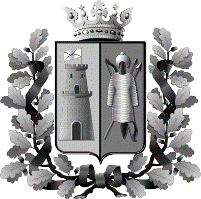 ПОСТАНОВЛЕНИЕ 13 сентября 2020 года состоялись выборы депутатов Ростовской-на-Дону городской Думы седьмого созыва.На основании первых экземпляров протоколов № 1 окружных избирательных комиссий о результатах выборов депутатов Ростовской-на-Дону городской Думы седьмого созыва по 30 одномандатным избирательным округам, протокола Муниципальной избирательной комиссии города Ростова-на-Дону о результатах выборов депутатов Ростовской-на-Дону городской Думы седьмого созыва по единому избирательному округу, Муниципальная избирательная комиссия города Ростова-на-Дону установила общие результаты выборов депутатов Ростовской-на-Дону городской Думы седьмого созыва.Руководствуясь пунктом 2 статьи 30, статьей 70 Федерального закона 
от 12.06.2002 № 67-ФЗ «Об основных гарантиях избирательных прав и права на участие в референдуме граждан Российской Федерации», статьями 15, 
62, 65, 69 Областного закона от 12.05.2016 № 525-ЗС «О выборах 
и референдумах в Ростовской области», Муниципальная избирательная комиссия города Ростова-на-ДонуПОСТАНОВЛЯЕТ:Признать выборы депутатов Ростовской-на-Дону городской Думы седьмого созыва состоявшимися и действительными.2. Установить, что в Ростовскую-на-Дону городскую Думу седьмого созыва избрано 40 депутатов: 30 депутатов – по одномандатным избирательным округам, 10 депутатов – по единому избирательному округу, согласно прилагаемым сведениям об избранных кандидатах.3. Направить настоящее постановление для опубликования в средствах массовой информации.4. Разместить настоящее постановление на официальном сайте Муниципальной избирательной комиссии города Ростова-на-Дону в информационно-телекоммуникационной сети «Интернет».Председатель комиссии						                    А.В. ЛосевСекретарь комиссии						                    О.С. ДроздоваПриложениек постановлению Муниципальной избирательной комиссии города Ростова-на-Донуот 14 сентября 2020 г. № 53-3СВЕДЕНИЯоб избранных депутатах Ростовской-на-Дону городской Думы седьмого созываПо единому избирательному округу:Ростовское региональное отделение Всероссийской политической партии «ЕДИНАЯ РОССИЯ»1. Логвиненко Алексей Валентинович2. Порутчикова Юлия Александровна3. Исакова Юлия Игоревна4. Пономарев Александр Владимирович5. Тарасов Андрей Валентинович6. Хлиев Сергей ВартевановичРОСТОВСКОЕ-НА-ДОНУ ГОРОДСКОЕ ОТДЕЛЕНИЕ политической партии «КОММУНИСТИЧЕСКАЯ ПАРТИЯ РОССИЙСКОЙ ФЕДЕРАЦИИ»1.	Нерсесян Юрий СашовичРостовское региональное отделение Политической партии ЛДПР – Либерально-демократической партии РоссииЖириновский Владимир ВольфовичРегиональное отделение Политической партииСПРАВЕДЛИВАЯ РОССИЯ в Ростовской областиЛященко Алексей ВасильевичРОСТОВСКОЕ ОБЛАСТНОЕ ОТДЕЛЕНИЕ Политической партии КОММУНИСТИЧЕСКАЯ ПАРТИЯ КОММУНИСТЫ РОССИИ1. Сутормин Евгений Анатольевич	По одномандатным избирательным округам:Ворошиловский одномандатный избирательный округ № 1 – Токаренко Сергей Иванович Ворошиловский одномандатный избирательный округ № 2 – Ломиворотов Виталий ГеннадьевичВорошиловский одномандатный избирательный округ № 3 – Оськина Наталья ВладимировнаВорошиловский одномандатный избирательный округ № 4 – Климов Игорь Вячеславович         	Ворошиловский одномандатный избирательный округ № 5 – Дарсигов Магомед Бесданович Ворошиловский одномандатный избирательный округ № 6 – Новосельцева Лидия АлександровнаЖелезнодорожный одномандатный избирательный округ № 7 – Шаблий Александр ВасильевичЖелезнодорожный одномандатный избирательный округ № 8 – Соловьев Олег ВячеславовичЖелезнодорожный одномандатный избирательный округ № 9 – Иванов Евгений  ЕвгеньевичКировский одномандатный избирательный округ № 10 – Кузьмин Павел  Павлович Кировский одномандатный избирательный округ № 11 – Паремузов Никита АртемовичЛенинский одномандатный избирательный округ № 12 – Неярохина Зинаида ВасильевнаЛенинский одномандатный избирательный округ № 13 – Сухариев Сергей КарповичОктябрьский одномандатный избирательный округ № 14 – Зубарева Лариса АлександровнаОктябрьский одномандатный избирательный округ № 15 – Колесников Максим ВладимировичОктябрьский одномандатный избирательный округ № 16 – Камышный Вячеслав НиколаевичОктябрьский одномандатный избирательный округ № 17 – Фетисов Александр СергеевичПервомайский одномандатный избирательный округ № 18 – Чигвинцев Виктор ВикторовичПервомайский одномандатный избирательный округ № 19 – Бондарь Дмитрий ВладимировичПервомайский одномандатный избирательный округ № 20 - Ревенко Антон НиколаевичПервомайский одномандатный избирательный округ № 21 – Олейников Дмитрий АлександровичПервомайский одномандатный избирательный округ № 22 – Древаль Евгений АндреевичПролетарский одномандатный избирательный округ № 23 – Степанов Алико ИвановичПролетарский одномандатный избирательный округ № 24 – Дирацуян Михаил ХевонтовичПролетарский одномандатный избирательный округ № 25 – Левченко Валерий НиколаевичСоветский одномандатный избирательный округ № 26 -  Смирнов Сергей АндреевичСоветский одномандатный избирательный округ № 27 – Георгиева Таня ПетковаСоветский одномандатный избирательный округ № 28 – Соболев  Евгений АлександровичСоветский одномандатный избирательный округ № 29 – Шереметьев Сергей ДмитриевичСоветский одномандатный избирательный округ № 30 – Заревский  Сергей АлександровичМуниципальная избирательная комиссия города Ростова-на-Дону14 сентября 2020 годаг. Ростов-на-Дону                          № 53-3  О результатах выборов в Ростовскую-на-Дону городскую Думу седьмого созыва